.前奏： Dance Starts on Vocals  唱歌起跳第一段Right Strut, Left Strut, Rock Step,  Coaster Step1,2Right Toe Forward, Right Heel Down   右足趾前點, 右足踵踏3,4Left Toe Forward, Left Heel Down  左足趾前點, 左足踵踏5,6Rock forward Right, Recover back on Left   右足前下沉, 左足回復7&8Right Coaster Step  右足起跳海岸步(右足後踏, 左足併踏, 右足前踏)第二段Left Strut, Right Strut, Rock Step, ¼  Turn Side Chasse1,2Left Toe Forward, Left Heel Down  左足趾前點, 左足踵踏3,4Right Toe Forward, Right Heel Down   右足趾前點, 右足踵踏5,6Rock forward Left, Recover back on Right   左足前下沉, 右足回復7&8Make ¼ Turn Left Side Chasse Left 左轉90度左追步(左轉90度左足左踏, 右足併踏, 左足左踏)第三段Weave Left, Rock Step, Side Chasse  Right1,2Cross Right Over Left, Step Left To Left Side右足於左足前交叉踏, 左足左踏3,4Cross Right Behind Left, Step Left To Left Side右足於左足後交叉踏, 左足左踏5,6Rock Right Over Left, Recover Back On Left右足於左足前交叉下沉, 左足回復7&8Right Side Chasse  右追步(右足右踏, 左足併踏, 右足右踏)第四段Box Step, Side Rock, Cross Shuffle1,2Cross Left Over Right, Step Back Right左足於右足前交叉踏, 右足後踏3,4Step Left To Left Side, Step Forward Right左足左踏, 右足前踏5,6Rock Left To Left Side, Recover To Right左足左下沉, 右足回復7&8Cross Left Over Right, Step Right To Right Side, Cross Left Over Right左足於右足前交叉踏, 右足右踏, 左足於右足前交叉踏第五段Switch Steps With Holds1,2Touch Right To Right Side, Hold  右足右點, 候&3,4Step Right Next To Left, Touch Left To Left Side, Hold右足併踏, 左足左點, 候&5,6Step Left Next To Right, Touch Right Heel Forward, Hold左足併踏, 右足踵前點, 候&7,8Step Right Next To Left, Touch Left Heel Forward, Hold右足併點, 左足踵前點, 候第六段Right Kick Ball Change, Rock Step,1 ½ Turn Back Right&1&2Step Left Next To Right, Kick Right Forward, Step Right Next To Left,  Step On Left  左足併踏, 右足前踢, 右足併踏, 左足踏3,4Rock Forward Right, Recover Back Left右足前下沉, 左足回復5,6Make ½ Turn Right Stepping Forward Right, Make ½ Turn Right Stepping  Back Left  右轉180度右足前踏, 右轉180度左足後踏7,8Make ½ Turn Right Stepping Forward Right, Step Forward Left右轉180度右足前踏, 左足前踏Rockin' With The Rhythm (zh)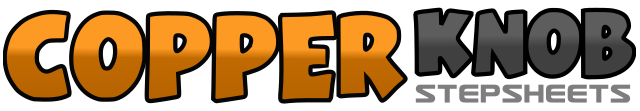 .......Count:48Wall:4Level:Improver.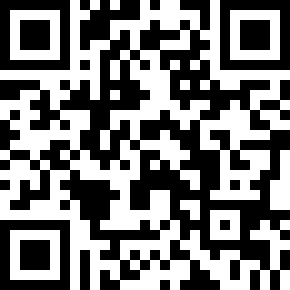 Choreographer:Rob Fowler (ES) - 2010年12月Rob Fowler (ES) - 2010年12月Rob Fowler (ES) - 2010年12月Rob Fowler (ES) - 2010年12月Rob Fowler (ES) - 2010年12月.Music:Rockin' With the Rhythm of the Rain - The JuddsRockin' With the Rhythm of the Rain - The JuddsRockin' With the Rhythm of the Rain - The JuddsRockin' With the Rhythm of the Rain - The JuddsRockin' With the Rhythm of the Rain - The Judds........